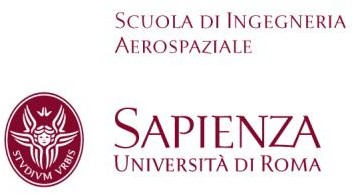 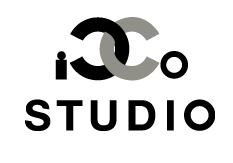 MODULO CANDIDATURA - SPACE ONESeconda edizione del Concorso Internazionale d’Arte 19-26 Marzo 2023DATI PERSONALINome_______________________________________________________Cognome____________________________________________________Indirizzo ______________________________________ CAP_________Città _______________________________________________________Paese_______________________________________________________ Telefono____________________________________________________Email______________________________________________________Codice Fiscale_______________________________________________P.IVA(facoltativo)____________________________________________Titolo dell’Opera_____________________________________________Tecnica utilizzata e dimensioni_________________________________PROFILO ARTISTICOBreve biografia dell’artista (massimo 10 righe)